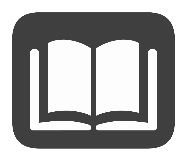 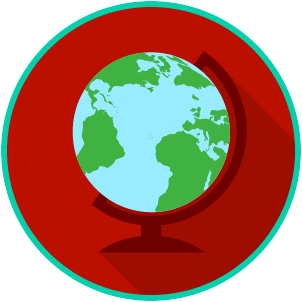 Reading: Issues Related to Domestic and Foreign PolicyBenchmark Clarification 2: Students will identify issues that relate to U.S. domestic and foreign policy.Reading TaskResponseWhat ideas are presented in the reading?What is the central idea of the reading?Select two words or phrases that support the central idea.How might this reading connect to your own experience or something you have seen, read, or learned before?What are two issues that would be considered domestic policy issues and two issues that would be considered foreign policy issues?Two domestic policy issues are: What are two issues that would be considered domestic policy issues and two issues that would be considered foreign policy issues?Two foreign policy issues are: 